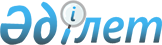 О внесении изменений в решение Щербактинского районного маслихата от 24 декабря 2021 года № 77/20 "О Щербактинском районном бюджете на 2022 – 2024 годы"Решение Щербактинского районного маслихата Павлодарской области от 29 марта 2022 года № 90/25
      Щербактинский районный маслихат РЕШИЛ:
      1. Внести в решение районного маслихата "О Щербактинском районном бюджете на 2022 – 2024 годы" от 24 декабря 2021 года № 77/20 (зарегистрированное в Реестре государственной регистрации нормативных правовых актов за № 26227) следующие изменения:
      пункт 1 указанного решения изложить в новой редакции:
       "1. Утвердить Щербактинский районный бюджет на 2022 – 2024 годы согласно приложениям 1, 2 и 3 соответственно, в том числе на 2022 год в следующих объемах:
      1) доходы – 6097900 тысяч тенге, в том числе:
      налоговые поступления – 952224 тысяч тенге;
      неналоговые поступления – 43687 тысяч тенге;
      поступления от продажи основного капитала – 3150 тысяч тенге;
      поступления трансфертов – 5098839 тысяч тенге;
      2) затраты – 6238416 тысяч тенге;
      3) чистое бюджетное кредитование – 62586 тысяч тенге, в том числе: 
      бюджетные кредиты – 110268 тысяч тенге;
      погашение бюджетных кредитов – 47682 тысячи тенге;
      4) сальдо по операциям с финансовыми активами – равно нулю;
      5) дефицит (профицит) бюджета – - 203102 тысячи тенге;
      6) финансирование дефицита (использование профицита) бюджета – 203102 тысяч тенге.";
      пункт 4 указанного решения изложить в новой редакции:
       "4. Учесть в районном бюджете целевые текущие трансферты на 2022 год бюджетам сельских округов в следующих размерах:
      11770 тысяч тенге – на расходы текущего и капитального характера;
      107627 тысяч тенге – на проведение среднего и текущего ремонта автомобильных дорог;
      80800 тысяч тенге – на благоустройство и озеленение населенных пунктов;
      7704 тысяч тенге – на освещение улиц в населенных пунктах;
      291802 тысячи тенге – на реализацию мероприятий в рамках проекта "Ауыл-Ел бесігі";
      приложение 1 к указанному решению изложить в новой редакции согласно приложению к настоящему решению.
      2. Настоящее решение вводится в действие с 1 января 2022 года. Щербактинский районный бюджет на 2022 год 
					© 2012. РГП на ПХВ «Институт законодательства и правовой информации Республики Казахстан» Министерства юстиции Республики Казахстан
				
      Секретарь Щербактинского районного маслихата 

Н. Кизатов
Приложение
к решению Щербактинского
районного маслихата
от 29 марта 2022 года
№ 90/25Приложение 1
к решению Щербактинского
районного маслихата
от 24 декабря 2021 года
№ 77/20
Категория
Категория
Категория
Сумма (тысяч тенге)
Класс
Класс
Класс
Класс
Подкласс
Подкласс
Наименование
1
2
3
4
5
1. Доходы
6097900
1
Налоговые поступления
952224
01
Подоходный налог
522109
1
Корпоративный подоходный налог
31150
2
Индивидуальный подоходный налог
490959
03
Социальный налог
358103
1
Социальный налог
358103
04
Налоги на собственность
58654
1
Налоги на имущество
58654
05
Внутренние налоги на товары, работы и услуги
6603
2
Акцизы
1975
4
Сборы за ведение предпринимательской и профессиональной деятельности
4628
08
Обязательные платежи, взимаемые за совершение юридически значимых действий и (или) выдачу документов уполномоченными на то государственными органами или должностными лицами
6755
1
Государственная пошлина
6755
2
Неналоговые поступления
43687
01
Доходы от государственной собственности
2222
1
2
3
4
5
1
Поступления части чистого дохода государственных предприятий
33
5
Доходы от аренды имущества, находящегося в государственной собственности
2119
7
Вознаграждения по кредитам, выданным из государственного бюджета
43
9
Прочие доходы от государственной собственности
27
06
Прочие неналоговые поступления
41465
1
Прочие неналоговые поступления
41465
3
Поступления от продажи основного капитала
3150
01
Продажа государственного имущества, закрепленного за государственными учреждениями
1408
1
Продажа государственного имущества, закрепленного за государственными учреждениями
1408
03
Продажа земли и нематериальных активов
1742
1
Продажа земли
252
2
Продажа нематериальных активов
1490
4
Поступления трансфертов 
5098839
01
Трансферты из нижестоящих органов государственного управления
49
3
Трансферты из бюджетов городов районного значения, сел, поселков, сельских округов
49
02
Трансферты из вышестоящих органов государственного управления
5098790
2
Трансферты из областного бюджета
5098790
Функциональная группа
Функциональная группа
Функциональная группа
Функциональная группа
Функциональная группа
Сумма (тысяч тенге)
Функциональная подгруппа
Функциональная подгруппа
Функциональная подгруппа
Функциональная подгруппа
Сумма (тысяч тенге)
Администратор бюджетных программ
Администратор бюджетных программ
Администратор бюджетных программ
Сумма (тысяч тенге)
Программа
Программа
Сумма (тысяч тенге)
Наименование
Сумма (тысяч тенге)
1
2
3
4
5
6
2. Затраты
6238416
01
Государственные услуги общего характера
962662
1
Представительные, исполнительные и другие органы, выполняющие общие функции государственного управления
222646
112
Аппарат маслихата района (города областного значения)
44711
001
Услуги по обеспечению деятельности маслихата района (города областного значения)
44711
122
Аппарат акима района (города областного значения)
177935
001
Услуги по обеспечению деятельности акима района (города областного значения)
177335
003
Капитальные расходы государственного органа
600
2
Финансовая деятельность
57357
452
Отдел финансов района (города областного значения)
57357
001
Услуги по реализации государственной политики в области исполнения бюджета и управления коммунальной собственностью района (города областного значения)
47687
003
Проведение оценки имущества в целях налогообложения
993
010
Приватизация, управление коммунальным имуществом, постприватизационная деятельность и регулирование споров, связанных с этим
507
113
Целевые текущие трансферты нижестоящим бюджетам
8170
5
Планирование и статистическая деятельность
62304
453
Отдел экономики и бюджетного планирования района (города областного значения)
62304
1
2
3
4
5
6
001
Услуги по реализации государственной политики в области формирования и развития экономической политики, системы государственного планирования
62076
004
Капитальные расходы государственного органа
228
9
Прочие государственные услуги общего характера
620355
454
Отдел предпринимательства и сельского хозяйства района (города областного значения)
50529
001
Услуги по реализации государственной политики на местном уровне в области развития предпринимательства и сельского хозяйства
50529
810
Отдел реального сектора экономики района (города областного значения)
569826
001
Услуги по реализации государственной политики на местном уровне в области жилищно-коммунального хозяйства, пассажирского транспорта, автомобильных дорог, строительства, архитектуры и градостроительства
51593
032
Капитальные расходы подведомственных государственных учреждений и организаций
26000
040
Развитие объектов государственных органов
700
113
Целевые текущие трансферты нижестоящим бюджетам
491533
02
Оборона
22750
1
Военные нужды
15527
122
Аппарат акима района (города областного значения)
15527
005
Мероприятия в рамках исполнения всеобщей воинской обязанности
15527
2
Организация работы по чрезвычайным ситуациям
7223
122
Аппарат акима района (города областного значения)
7223
006
Предупреждение и ликвидация чрезвычайных ситуаций масштаба района (города областного значения)
300
1
2
3
4
5
6
007
Мероприятия по профилактике и тушению степных пожаров районного (городского) масштаба, а также пожаров в населенных пунктах, в которых не созданы органы государственной противопожарной службы
6923
06
Социальная помощь и социальное обеспечение
630709
1
Социальное обеспечение
69184
451
Отдел занятости и социальных программ района (города областного значения)
69184
005
Государственная адресная социальная помощь
69184
2
Социальная помощь
475294
451
Отдел занятости и социальных программ района (города областного значения)
475294
002
Программа занятости
249775
004
Оказание социальной помощи на приобретение топлива специалистам здравоохранения, образования, социального обеспечения, культуры, спорта и ветеринарии в сельской местности в соответствии с законодательством Республики Казахстан
13980
007
Социальная помощь отдельным категориям нуждающихся граждан по решениям местных представительных органов
45561
010
Материальное обеспечение детей – инвалидов, воспитывающихся и обучающихся на дому
882
014
Оказание социальной помощи нуждающимся гражданам на дому
84307
017
Обеспечение нуждающихся инвалидов протезно-ортопедическими, сурдотехническими и тифлотехническими средствами, специальными средствами передвижения, обязательными гигиеническими средствами, а также предоставление услуг санаторно-курортного лечения, специалиста жестового языка, индивидуальных помощников в соответствии с индивидуальной программой реабилитации инвалида
25735
1
2
3
4
5
6
023
Обеспечение деятельности центров занятости населения
55054
9
Прочие услуги в области социальной помощи и социального обеспечения
86231
451
Отдел занятости и социальных программ района (города областного значения)
86231
001
Услуги по реализации государственной политики на местном уровне в области обеспечения занятости и реализации социальных программ для населения
39065
011
Оплата услуг по зачислению, выплате и доставке пособий и других социальных выплат
3410
050
Обеспечение прав и улучшение качества жизни инвалидов в Республике Казахстан
18471
054
Размещение государственного социального заказа в неправительственных организациях
25285
07
Жилищно-коммунальное хозяйство
63450
1
Жилищное хозяйство
8000
810
Отдел реального сектора экономики района (города областного значения)
8000
008
Организация сохранения государственного жилищного фонда
7000
009
Проектирование и (или) строительство, реконструкция жилья коммунального жилищного фонда
1000
2
Коммунальное хозяйство
50200
810
Отдел реального сектора экономики района (города областного значения)
50200
012
Функционирование системы водоснабжения и водоотведения
42050
026
Организация эксплуатации тепловых сетей, находящихся в коммунальной собственности районов (городов областного значения)
3150
058
Развитие системы водоснабжения и водоотведения в сельских населенных пунктах
5000
3
Благоустройство населенных пунктов
5250
810
Отдел реального сектора экономики района (города областного значения)
5250
016
Обеспечение санитарии населенных пунктов
5250
1
2
3
4
5
6
08
Культура, спорт, туризм и информационное пространство
509357
1
Деятельность в области культуры
327617
802
Отдел культуры, физической культуры и спорта района (города областного значения)
327617
005
Поддержка культурно-досуговой работы
327617
2
Спорт
1809
802
Отдел культуры, физической культуры и спорта района (города областного значения)
609
007
Проведение спортивных соревнований на районном (города областного значения) уровне
496
008
Подготовка и участие членов сборных команд района (города областного значения) по различным видам спорта на областных спортивных соревнованиях
113
810
Отдел реального сектора экономики района (города областного значения)
1200
014
Развитие объектов спорта
1200
3
Информационное пространство
104852
470
Отдел внутренней политики и развития языков района (города областного значения)
20608
005
Услуги по проведению государственной информационной политики
19399
008
Развитие государственного языка и других языков народа Казахстана
1209
802
Отдел культуры, физической культуры и спорта района (города областного значения)
84244
004
Функционирование районных (городских) библиотек
84244
9
Прочие услуги по организации культуры, спорта, туризма и информационного пространства
75079
470
Отдел внутренней политики и развития языков района (города областного значения)
50412
001
Услуги по реализации государственной политики на местном уровне в области информации, укрепления государственности и формирования социального оптимизма граждан, развития языков
30711
1
2
3
4
5
6
004
Реализация мероприятий в сфере молодежной политики
19701
802
Отдел культуры, физической культуры и спорта района (города областного значения)
24667
001
Услуги по реализации государственной политики на местном уровне в области культуры, физической культуры и спорта
24667
10
Сельское, водное, лесное, рыбное хозяйство, особо охраняемые природные территории, охрана окружающей среды и животного мира, земельные отношения
62864
 6
Земельные отношения
36880
463
Отдел земельных отношений района (города областного значения)
36880
001
Услуги по реализации государственной политики в области регулирования земельных отношений на территории района (города областного значения)
28372
006
Землеустройство, проводимое при установлении границ районов, городов областного значения, районного значения, сельских округов, поселков, сел
8508
9
Прочие услуги в области сельского, водного, лесного, рыбного хозяйства, охраны окружающей среды и земельных отношений
25984
453
Отдел экономики и бюджетного планирования района (города областного значения)
25984
099
Реализация мер по оказанию социальной поддержки специалистов
25984
11
Промышленность, архитектурная, градостроительная и строительная деятельность
1193
2
Архитектурная, градостроительная и строительная деятельность
1193
810
Отдел реального сектора экономики района (города областного значения)
1193
1
2
3
4
5
6
039
Разработка схем градостроительного развития территории района, генеральных планов городов районного (областного) значения, поселков и иных сельских населенных пунктов
1193
 12
Транспорт и коммуникации
71066
 1
Автомобильный транспорт
64750
810
Отдел реального сектора экономики района (города областного значения)
64750
043
Обеспечение функционирования автомобильных дорог
62720
044
Капитальный и средний ремонт автомобильных дорог районного значения и улиц населенных пунктов
2030
9
Прочие услуги в сфере транспорта и коммуникаций
6316
810
Отдел реального сектора экономики района (города областного значения)
6316
 046
Субсидирование пассажирских перевозок по социально значимым городским (сельским), пригородным и внутрирайонным сообщениям
6316
 13
Прочие
263745
9
Прочие
263745
452
Отдел финансов района (города областного значения)
19461
012
Резерв местного исполнительного органа района (города областного значения)
19461
802
Отдел культуры, физической культуры и спорта района (города областного значения)
242284
052
Реализация мероприятий по социальной и инженерной инфраструктуре в сельских населенных пунктах в рамках проекта "Ауыл-Ел бесігі"
242284
810
Отдел реального сектора экономики района (города областного значения)
2000
025
Развитие социальной и инженерной инфраструктуры в сельских населенных пунктах в рамках проекта "Ауыл-Ел бесігі"
2000
14
Обслуживание долга
8316
1
Обслуживание долга
8316
1
2
3
4
5
6
452
Отдел финансов района (города областного значения)
8316
013
Обслуживание долга местных исполнительных органов по выплате вознаграждений и иных платежей по займам из областного бюджета
8316
15
Трансферты
3642304
1
Трансферты
3642304
452
Отдел финансов района (города областного значения)
3642304
006
Возврат неиспользованных (недоиспользованных) целевых трансфертов
579
024
Целевые текущие трансферты из нижестоящего бюджета на компенсацию потерь вышестоящего бюджета в связи с изменением законодательства
3246304
038
Субвенции
385624
054
Возврат сумм неиспользованных (недоиспользованных) целевых трансфертов, выделенных из республиканского бюджета за счет целевого трансферта из Национального фонда Республики Казахстан
9797
3. Чистое бюджетное кредитование
62586
Бюджетные кредиты
110268
10
Сельское, водное, лесное, рыбное хозяйство, особо охраняемые природные территории, охрана окружающей среды и животного мира, земельные отношения
110268
9
Прочие услуги в области сельского, водного, лесного, рыбного хозяйства, охраны окружающей среды и земельных отношений
110268
453
Отдел экономики и бюджетного планирования района (города областного значения)
110268
006
Бюджетные кредиты для реализации мер социальной поддержки специалистов
110268
Погашение бюджетных кредитов
47682
5
Погашение бюджетных кредитов
47682
01
Погашение бюджетных кредитов
47682
1
Погашение бюджетных кредитов, выданных из государственного бюджета
47682
1
2
3
4
5
6
4. Сальдо по операциям с финансовыми активами
0
5. Дефицит (профицит) бюджета
-203102
6. Финансирование дефицита (использование профицита) бюджета
203102
7
Поступления займов
110268
01
Внутренние государственные займы
110268
2
Договоры займа
110268
03
Займы, получаемые местным исполнительным органом района (города областного значения)
110268
16
Погашение займов
47682
1
Погашение займов
47682
452
Отдел финансов района (города областного значения)
47682
008
Погашение долга местного исполнительного органа перед вышестоящим бюджетом
47682
8
Используемые остатки бюджетных средств
140516
01
Остатки бюджетных средств
140516
1
Свободные остатки бюджетных средств
140516
01
Свободные остатки бюджетных средств
140516
Используемые остатки бюджетных средств
140516